В целях повышения политической и правовой культуры среди молодых и будущих избирателей, в рамках реализации Молодежной электоральной концепции, утвержденной постановлением Центральной избирательной комиссии Российской Федерации от 12 марта 2014 года № 221/1429-6, территориальная избирательная комиссия города Сургута приглашает принять участие с октября по декабрь 2017 года молодежь в возрасте от 14 до 30 лет в Молодежном конкурсе видео- и аудиороликов, организатором которого является РЦОИТ при ЦИК России. 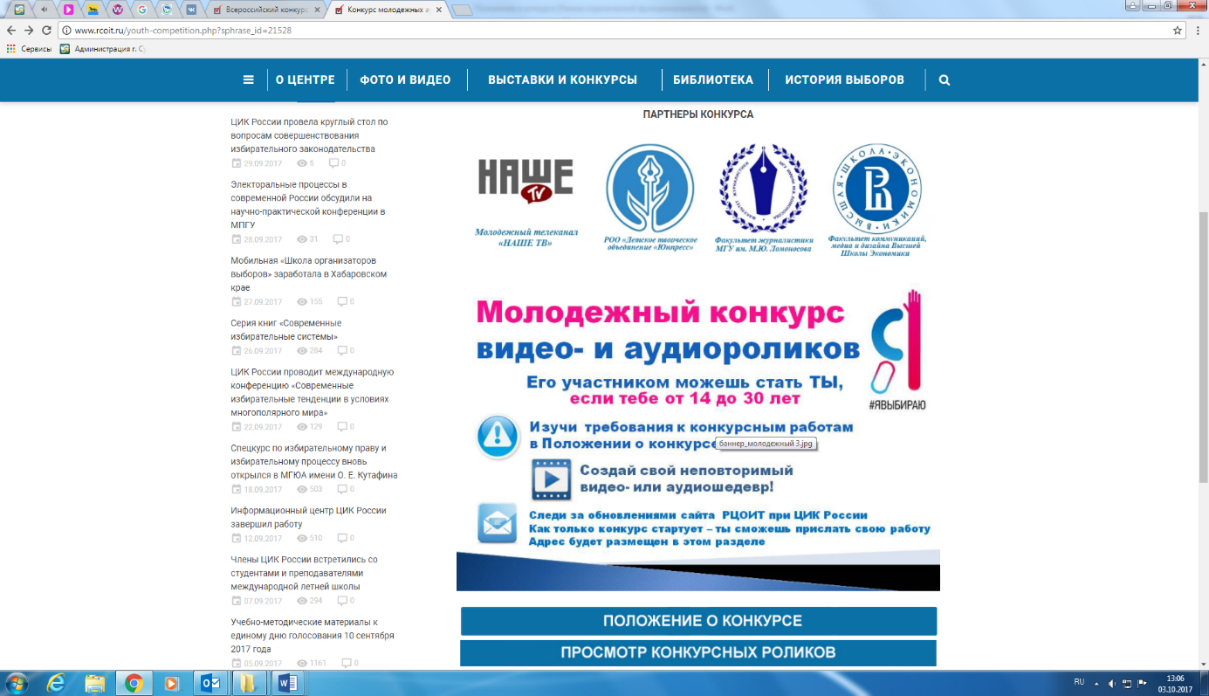 В конкурсе предусмотрено много интересных номинаций: –  лучший игровой видеоролик; –  лучший анимационный видеоролик; –  лучший информационный видеоролик; –  лучший аудиоролик; –  приз зрительских симпатий. Победители Конкурса выявляются в трех возрастных категориях:   от 14 до 16 лет; от 17 до 20 лет;   от 21 до 30 лет.  Призеры Конкурса получают ценные призы,  победители Конкурса получают подарки, их видео- и аудиоролики показываются в телеэфире и звучат в эфирах радиостанций, в том числе федеральных. Победители Конкурса получают возможность принять участие в торжественной церемонии награждения победителей Конкурса в Москве. За счет организаторов конкурса оплачиваются дорога и проживание приглашенных участников церемонии. Обращаем Ваше внимание на то, что конкурс – всероссийский. В ходе его проведения запланировано широкое освещение его этапов в  эфире телеканалов и радиостанций, в сети Интернет. Конкурс стартует в октябре 2017 года, но уже сейчас на сайте РЦОИТ при ЦИК России размещена предварительная информация (http://www.rcoit.ru/youth-competition.php?sphrase_id=21528 ). Это баннер на главной странице сайта, ведущий в специальный раздел Конкурса. В разделе размещен анонс конкурса и Положение о конкурсе, с которыми могут ознакомиться все желающие. Целями и задачами Конкурса являются: – повышение правовой культуры, интереса и доверия молодых и будущих избирателей к институту выборов, приобретение ими знаний в области избирательного права, избирательного и референдумного процессов, формирование знаний о процедуре голосования; – информирование через СМИ, информационно-телекоммуникационную сеть «Интернет» (далее – сеть «Интернет») об избирательном процессе; – развитие творческой инициативы и формирование у молодых и будущих избирателей активной жизненной позиции, их готовности и способности участвовать в общественно-политической жизни; – привлечение школьных, студенческих, молодежных коллективов и отдельных молодых авторов к активному участию в создании видео- и аудиороликов (далее – ролики), раскрывающих и продвигающих активную жизненную позицию среди молодежи; – создание фонда информационных материалов для организации просветительской деятельности среди молодых и будущих избирателей; – популяризация избирательного процесса среди активной части молодежи в возрасте от 14 до 30 лет посредством неформальных способов; – продвижение в СМИ активных участников Конкурса и результатов их деятельности. Положение о Молодежном конкурсе видео- и аудиороликов1.1 Общие положения1.1.1. Конкурс проводится среди молодых и будущих избирателей в целях повышения их политической и правовой культуры, в том числе в рамках реализации Молодежной электоральной концепции, утвержденной постановлением Центральной избирательной комиссии Российской Федерации от 12 марта 2014 года № 221/1429-6.1.1.2. Тема Конкурса: «молодежь и выборы», «я и выборы», «мой первый опыт голосования», избирательное право, избирательный процесс, процедура голосования, технические новинки на выборах.1.1.3. Конкурс проводит федеральное казенное учреждение «Российский центр обучения избирательным технологиям при Центральной избирательной комиссии Российской Федерации» при участии ЦИК России.1.2. Конкурс направлен на повышение интереса молодых и будущих избирателей к институту выборов, приобретение ими знаний в области избирательного права, избирательного и референдумного процессов, формирование знаний процедуры голосования.1.2.1. В Конкурсе могут принимать участие любительские и профессиональные коллективы, школьные и молодежные киностудии, творческие студии, молодые авторы 
(далее – участник, участники). Возраст участников от 14 до 30 лет. Ограничений по количеству соавторов не предусмотрено.2.2.2. Участник Конкурса не получает оплату, или возмещение расходов, или зарплату, или доход любого иного рода во всех случаях использования Заказчиком роликов, представленных на Конкурс. Участие в Конкурсе является бесплатным.1.2.3. Для участия в Конкурсе принимаются ролики любого жанра и творческого решения (игровое, документальное кино, анимационные фильмы, видеосюжеты и т.д.), соответствующие тематике Конкурса. 1.3. Категории и номинации Конкурса1.3.1. Конкурс проводится в следующих номинациях: –  лучший игровой видеоролик;–  лучший анимационный видеоролик;–  лучший информационный видеоролик;–  лучший аудиоролик; –  приз зрительских симпатий.1.3.2. Победители Конкурса выявляются в трех возрастных категориях:–  от 14 до 16 лет;–  от 17 до 20 лет;–  от 21 до 30 лет.1.3.3. Количество номинаций и призовых мест в номинациях может быть изменено Заказчиком.1.3.4. Выделение номинаций по жанрам роликов производится при наличии достаточного количества роликов по усмотрению Конкурсной комиссии.1.3.5. Приз зрительских симпатий вручается ролику, получившему наибольшую поддержку среди голосующих на сайте Исполнителя в сети «Интернет».1.3.6. По итогам Конкурса в каждой категории определяются участники – победители Конкурса (1, 2, 3 место).1.3.7. По итогам Конкурса участник – победитель в каждой номинации награждается дипломом и сувениром.1.3.8. Вид диплома и сувенира определяется Исполнителем по согласованию с Заказчиком. 1.3.9. Заказчик оставляет за собой право на вручение пяти поощрительных призов.1.3.10. Остальные участники Конкурса могут быть поощрены благодарственными письмами от Заказчика. 1.4.Конкурсная Комиссия1.4.1. Представленные на Конкурс ролики оценивает Конкурсная комиссия. Конкурсная комиссия подводит итоги и определяет победителей. 1.4.2. Состав Конкурсной комиссии формируется из представителей СМИ, представителей коммуникационных агентств, представителей государственных органов, представителей высших учебных заведений и профессиональных организаций, представителей Заказчика.1.4.3. Исполнитель организует формирование Конкурсной комиссии. 1.4.4. Количество членов Конкурсной комиссии должно быть нечетным и не менее 5 (пяти) человек. Итоговый состав Конкурсной комиссии согласовывается с Заказчиком. Председатель Конкурсной комиссии определяется Заказчиком. 1.4.5. Решение Конкурсной комиссии принимается большинством голосов от числа ее членов, присутствующих на заседании. При равенстве голосов голос Председателя Конкурсной комиссии является решающим.1.4.6 Результаты голосования и решение Конкурсной комиссии оформляются протоколом заседания Конкурсной комиссии, который подписывается Председателем Конкурсной комиссии и членами Конкурсной комиссии, принимавшими участие в голосовании.1.4.7.  Работа Конкурсной комиссии включает в себя просмотр и оценку роликов, прошедших модерацию.1.4.8. Члены Конкурсной комиссии оценивают каждый представленный ролик в соответствии с таблицей баллов согласно Приложению № 4 к Техническому заданию. Участники при рассмотрении и оценке членами Комиссии представленных роликов не присутствуют.1.4.9. При наличии особого мнения у одного из членов Конкурсной комиссии делается соответствующая запись в Протоколе заседания Конкурсной Комиссии.4.5. Порядок проведения и условия участия в Конкурсе1.5.1. Конкурс проводится в три этапа.1.5.1.1. На первом этапе проводится прием и отбор (модерация) представленных на конкурс роликов, а также размещение прошедших модерацию роликов на сайте Исполнителя, сайте Заказчика, страницах Конкурса в социальных сетях в сети «Интернет».Критерии отбора (модерации) представленных на Конкурс роликов:– соответствие тематике Конкурса;– соответствие требованиям законодательства Российской Федерации;– актуальность ролика;– оригинальность идеи;– соответствие требованиям, изложенным в Техническом задании.1.5.1.2. На втором этапе Конкурсная комиссия проводит оценку представленных на Конкурс роликов и определяет победителей. Голосование для определения победителя в номинации «приз зрительских симпатий» проходит в сети «Интернет» по хэштэгу #явыбираю! (или иному хэштэгу, определенному Заказчиком) на сайте Исполнителя в сети «Интернет». Результаты определяются большинством голосов.1.5.1.3. На третьем этапе Конкурсная комиссия подводит итоги Конкурса. Исполнитель проводит торжественное награждение победителей.1.5.2. Для участия в Конкурсе участник направляет на страницу (раздел) Конкурса на сайте Исполнителя в сети «Интернет» и/или на специально созданный Исполнителем электронный адрес заявку на участие в Конкурсе, составленную по форме, указанной в Приложении № 1 к Техническому заданию (далее – Заявка).1.5.3. Заявка включает в себя:- видео- или аудиоролик либо гиперссылку для его просмотра с возможностью скачивания);- согласие на обработку персональных данных, составленное по форме, указанной в Приложении № 2 к Техническому заданию. 1.5.4. Для участия в Конкурсе необходимо представить ролик в формате AVI, MP4, MOV, MPEG разрешением от 720х480 до 1920х1080, который должен беспрепятственно воспроизводиться в операционных системах семейства Windows. Размер файла – до 20 Мб. 1.5.5. Если участник считает, что ограничение объема существенно ухудшает качество ролика, на рассмотрение Конкурсной Комиссии могут быть направлены оба варианта ролика с соответствующей пометкой.1.5.6. Звуковая дорожка должна быть сбалансирована.1.5.7. Видеоролик может быть сделан любым техническим способом, в том числе – с помощью мобильного телефона, по возможности со штатива; обработан в видеоредакторе (для улучшения цветопередачи, четкости, контраста) и/или аудиоредакторе (для улучшения звука).1.5.8. Видеоролики могут быть в цветном или черно-белом исполнении, содержать элементы компьютерной графики.1.5.9. Видеоролик может содержать субтитры.1.5.10. Длительность ролика не должна быть менее 30 секунд и не должна превышать пяти минут (300 секунд). 1.5.11. Один участник может прислать не более трех видео- или аудиороликов на Конкурс. 1.5.12. Каждый представленный видеоролик должен предваряться заставкой и/или сопровождаться аннотацией с описанием ролика до 500 знаков, с указанием автора (соавторов), названия и жанра. Длительность заставки не должна превышать 10% от общего хронометража.1.5.13. Если ролик соответствует всем требованиям Технического задания, кроме требования о хронометраже, Исполнитель оставляет за собой право в ходе модерации уменьшить хронометраж ролика самостоятельно.1.5.14. Представленные на Конкурс ролики не рецензируются и не возвращаются. 1.5.15. Ролики не должны содержать признаки предвыборной агитации (символику существующих политических партий, упоминания зарегистрированных кандидатов на выборные должности любого уровня, заполненный избирательный бюллетень с ясно читаемой отметкой).1.5.16. Недопустимо создание (изготовление) и представление на Конкурс роликов, выполненных с нарушением избирательного законодательства, с нарушением избирательных прав граждан, тайны голосования, с нарушением запрета на ведение предвыборной агитации в день голосования и иного законодательства Российской Федерации. 1.5.17. Не допускаются к участию в Конкурсе ролики, нарушающие авторские и смежные права других лиц.1.5.18. Ролики, содержащие элементы порнографии, насилия, оскорбляющие честь и достоинство любых лиц, направленные на возбуждение социальной, расовой, национальной или религиозной розни, а также любые другие ролики, нарушающие законодательство Российской Федерации, к участию в Конкурсе не допускаются.1.5.19. Совершая последовательность конклюдентных действий, направленных на участие в Конкурсе, участники подтверждают и гарантируют наличие у них прав и полномочий на публикацию роликов, в том числе подтверждают и гарантируют наличие у них исключительных имущественных и личных неимущественных авторских и смежных прав.1.5.20. Участники предоставляют Заказчику право на некоммерческое использование роликов с научными, информационно-разъяснительными и другими целями, связанными с деятельностью Заказчика без предварительного уведомления участников и выплаты им какого-либо вознаграждения. Заказчик оставляет за собой право на использование идей и приемов, использованных в представленных на Конкурс роликах. 1.5.21. Участие в Конкурсе означает согласие автора (соавторов) на последующее некоммерческое использование представленных роликов с указанием автора (соавторов) ролика.1.5.22. Исполнитель оставляет за собой право отклонять Заявки, представленные для участия в Конкурсе, если они по его усмотрению не соответствуют условиям участия в Конкурсе, либо противоречат внутренней политике Заказчика, либо могут негативно повлиять на позиционирование системы избирательных комиссий, избирательной системы, образа избирателя, института выборов. 1.5.23. Исполнитель имеет право не доводить причину отклонения Заявки до сведения участника. 1.5.24. Подавая Заявку на участие в Конкурсе, участник соглашается с его условиями, дает свое согласие на использование своих персональных данных, в частности имени, фамилии, адреса проживания, работы, учебы, фотографии и других предоставленных им самим личных данных, что подтверждает в согласии на обработку персональных данных.Прочие положения Конкурса1.6.1 Во время торжественной церемонии награждения проводится открытый просмотр(прослушивание) роликов в присутствии членов Конкурсной комиссии, победителей и участников Конкурса, зрителей, СМИ, Партнеров. 1.6.2. Окончательные итоги Конкурса и ролики победителей и участников Конкурса размещаются на сайте Исполнителя, сайте Заказчика, страницах Конкурса в социальных сетях в сети «Интернет».1.6.3. Исполнитель и уполномоченные им лица вправе проводить интервью с участниками, вести фото- и видеосъемку в процессе вручения призов и публиковать полученные ролики в печатных и электронных СМИ, в том числе в сети «Интернет».1.6.3.1. Ролики победителей и участников Конкурса могут транслироваться в эфире радиостанций и телевизионных каналов в ходе ближайшей избирательной кампании.1.6.4. Присутствие победителей Конкурса на торжественной церемонии желательно. 1.6.4.1. Исполнитель берет на себя обязательство обеспечить условия пребывания победителей Конкурса на торжественной церемонии награждения.1.6.4.2. Победитель Конкурса, не достигший совершеннолетия, должен сопровождаться на торжественной церемонии награждения законным представителем.1.6.4.3. При невозможности личного присутствия на торжественной церемонии награждения участие победителей Конкурса может быть обеспечено в режиме видеоконференции, организованной при участии избирательной комиссии субъекта Российской Федерации. 